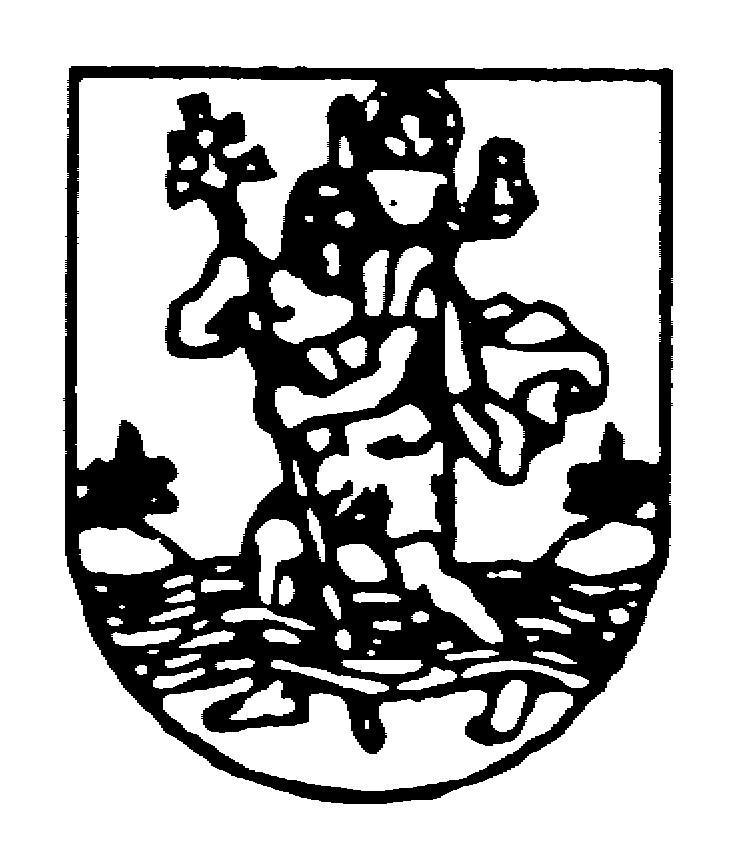 VILNIAUS ANTAKALNIO PROGIMNAZIJOSDIREKTORIUSĮSAKYMASDĖL ASMENS DUOMENŲ APSAUGOS DOKUMENTŲ PATVIRTINIMO VILNIAUS ANTAKALNIO PROGIMNAZIJOJE 2020 m. sausio 13 d. Nr. V-1 VilniusVadovaudamasis 2016 m. balandžio 27 d. Europos Parlamento ir Tarybos reglamentu (ES) 2016/679, kuriuo panaikinama Direktyva 95/46/EB (Bendrasis duomenų apsaugos reglamentas) dėl fizinių asmenų apsaugos tvarkant asmens duomenis ir dėl laisvo tokių duomenų judėjimo, Lietuvos Respublikos asmens duomenų teisinės apsaugos įstatymu bei Lietuvos Respublikos darbo kodekso 27 straipsniu:T v i r t i n u  pridedamas Vilniaus Antakalnio progimnazijos taisykles (toliau Taisyklės), pavyzdines sutartis bei sutikimus ir/ar formas:1. 1. Asmens duomenų tvarkymo (21 psl.);    Mokinių asmens duomenų tvarkymo (24 psl.);    Vaizdo duomenų tvarkymo (6 psl.);    Privatumo politikos (5 psl.);    Pavyzdinę asmens duomenų tvarkymo sutartį su tvarkytoju (6 psl.);    Pavyzdinį papildomą susitarimą su paslaugas teikiančiomis įmonėmis (2 psl.);    Darbuotojo sutikimą dėl asmens duomenų tvarkymo (1 psl.);    Darbuotojo įsipareigojimą saugoti asmens duomenų paslaptį (1 psl.);Duomenų subjekto (tėvų) sutikimą dėl informacijos apie jį ir jo atvaizdo naudojimą (1 psl.);    Darbuotojo – kandidato sutikimą dėl asmens duomenų tvarkymo (1 psl.).N u r o d a u:  2. 1. Raštinės vedėjai:Supažindinti įmonės darbuotojus, perduodant jiems Taisykles per el. dokumentų sistemą, o iš dirbančiųjų su asmens duomenimis gauti užpildytą bei pasirašytą įsipareigojimą saugoti asmens duomenis pagal 1.8 p. formą;Įsidarbinant naujam darbuotojui supažindinti su Taisyklėmis bei įrašant faktą į Darbo sutartį bei gauti įvardytus 1.7. p. sutikimą bei 1.8 p. formą;Atrenkant darbuotojus – kandidatus gauti 1.10. p. įvardytą sutikimą;Priimant naujus mokinius gauti 1.9. p. įvardytą sutikimą;Pradinio ugdymo ir Pagrindinio ugdymo skyriaus vedėjoms, bendradarbiaujant su 2-8 klasių vadovais, surinkti iš besimokančių mokinių vieno iš tėvų atstovo 1.9. p. įvardytą sutikimą.3. P a s i l i e k u  įsakymo vykdymo kontrolę sau.Direktorius             Tomas Jankūnas